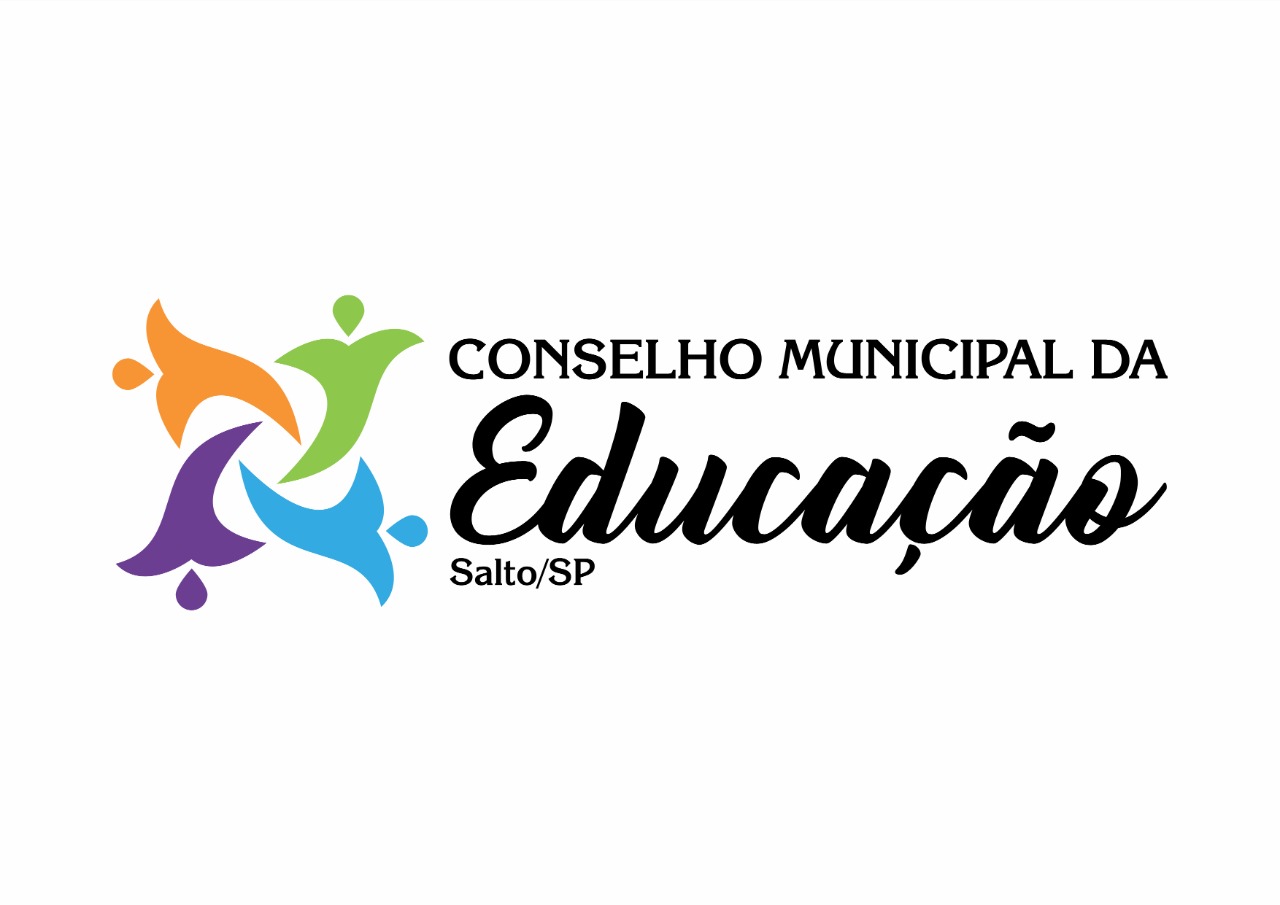 Ofício 54/2021				                          Salto, 28 de junho de 2021Assunto: ReuniãoExmo. Sra. Anna Christina Carvalho Macedo de Noronha Fávero  Venho por meio deste, solicitar de Vossa Excelência uma data e horário para uma reunião a pedido do Conselheiro Marcos Aurélio Rachid Batalha, a fim de reivindicar apoio as demandas da rede estadual. Ficamos no aguardo de retorno. Certa da costumeira atenção, despeço-me externando protestos de estima e consideração.Cordialmente,Evelize Assunta PadovaniPresidente CMESalto/SP.Anna Christina Carvalho Macedo de Noronha Fávero  SECRETÁRIA DE EDUCAÇÃO